Проект закона Камчатского края внесен Правительством Камчатского края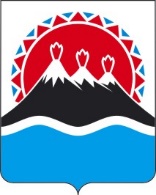 Закон Камчатского краяО внесении изменений в Закон Камчатского края"О социальной защите инвалидов в Камчатском крае"Принят Законодательным Собранием Камчатского края"___" ___________ 2024 годаСтатья 1Внести в Закон Камчатского края от 30.05.2014 № 437 "О социальной защите инвалидов в Камчатском крае" (с изменениями от 28.12.2015 № 739, 
от 27.04.2016 № 775, от 04.06.2020 № 470, от 27.12.2021 № 29, от 05.10.2022 
№ 123, от 21.12.2023 № 325, от 04.03.2024 № 330, от 14.06.2024 № 375) следующие изменения:1)  статью 9 изложить в следующей редакции:"Статья 9. Обеспечение занятости инвалидов Инвалидам предоставляются гарантии трудовой занятости путем проведения следующих специальных мероприятий, способствующих повышению их конкурентоспособности на рынке труда: 1) организации сопровождаемой трудовой деятельности инвалидов (трудовой деятельности инвалидов трудоспособного возраста, в том числе на специальных рабочих местах, осуществляемой с помощью других лиц);2) предоставления инвалидам мер государственной поддержки в сфере занятости населения в соответствии с законодательством о занятости населения.";2) статью 10 признать утратившей силу.Статья 2Признать утратившими силу:1) подпункты "б" и "в" пункта 4 статьи 5 Закона Камчатского края 
от 28.12.2015 № 739 "О внесении изменений в отдельные законодательные акты Камчатского края в связи с принятием Федерального закона 
"О внесении изменений в отдельные законодательные акты Российской Федерации по вопросам социальной защиты инвалидов в связи с ратификацией Конвенции о правах инвалидов";2) пункт 4 статьи 1 Закона Камчатского края от 27.12.2021 № 29 
"О внесении изменений в Закон Камчатского края "О социальной защите инвалидов в Камчатском крае";3) пункт 5 статьи 1 Закона Камчатского края от 05.10.2022 № 123 
"О внесении изменений в Закон Камчатского края "О социальной защите инвалидов в Камчатском крае".Статья 3Настоящий Закон вступает в силу с 1 сентября 2024 года.Губернатор Камчатского края                                                           В.В. СолодовПояснительная запискак проекту закона Камчатского края 
«О внесении изменений в Закон Камчатского края 
«О социальной защите инвалидов в Камчатском крае»Законопроект разработан в целях приведения Закона Камчатского края от 30.05.2014 № 437 «О социальной защите инвалидов в Камчатском крае»
(далее – Закон № 437) в соответствие с положениями Федерального закона от 24.11.1995 № 181-ФЗ «О социальной защите инвалидов в Российской Федерации» в редакции Федерального закона от 29.05.2024 № 108-ФЗ «О внесении изменений в отдельные законодательные акты Российской Федерации» (далее – Федеральный закон от 24.11.1995 № 181-ФЗ), вступающего в силу с 1 сентября 2024 года.Действующей редакцией статей 9 и 10 Закона № 437 предусмотрены гарантии трудовой занятости инвалидам путем проведения специальных мероприятий, способствующих повышению их конкурентоспособности на рынке труда, и установление в организациях квоты для приема на работу инвалидов и минимального количества специальных рабочих мест для трудоустройства инвалидов, которые носят информационный характер.В то же время федеральными законами от 12.12.2023 № 565-ФЗ «О занятости населения в Российской Федерации» (далее – Федеральный закон от 12.12.2023 № 565-ФЗ) и от 24.11.1995 №181-ФЗ разграничены гарантии инвалидам в сфере занятости населения и гарантии инвалидам в сфере социальной защиты.Положения Федерального закона от 24.11.1995 № 181-ФЗ устраняют дублирование положений, установленных Федеральным законом от 12.12.2023
№ 565-ФЗ.Таким образом, предлагаемые законопроектом изменения в Закон № 437 также исключают дублирование норм Федерального закона от 12.12.2023 № 565-ФЗ.Предоставление инвалидам гарантии трудовой занятости путем проведения специальных мероприятий, способствующих повышению их конкурентоспособности на рынке труда, и установление в организациях квоты для приема на работу инвалидов и минимального количества специальных рабочих мест для трудоустройства инвалидов продолжится в рамках реализации полномочий органов государственной власти субъектов Российской Федерации в сфере занятости населения, которые закреплены пунктом 7 части 1 статьи 10 и статьей 37 Федерального закона от 12.12.2023 № 565-ФЗ.Исходя из вышеизложенного, предлагаемые изменения в Закон № 437 обеспечивают сохранение установленного ранее гарантированного объема прав инвалидов как в сфере занятости, так и в сфере социальной защиты.Законопроект не подлежит оценке регулирующего воздействия проектов нормативных правовых актов Камчатского края и экспертизе нормативных правовых актов Камчатского края в соответствии с постановлением Правительства Камчатского края от 28.09.2022 № 510-П «Об утверждении Порядка проведения процедуры оценки регулирующего воздействия проектов нормативных правовых актов Камчатского края и Порядка проведения экспертизы нормативных правовых актов Камчатского края».Финансово-экономическое обоснование к проекту закона Камчатского края «О внесении изменений в Закон Камчатского края «О социальной защите инвалидов в Камчатском крае»Реализация закона Камчатского края «О внесении изменений в Закон Камчатского края «О социальной защите инвалидов в Камчатском крае» не потребует дополнительного финансирования из краевого бюджета и не приведет к появлению выпадающих доходов краевого бюджета.Переченьзаконов и иных нормативных правовых актов Камчатского края,подлежащих разработке и принятию в целях реализации закона Камчатского края «О внесении изменений в Закон Камчатского края «О социальной защите инвалидов в Камчатском крае», признанию утратившими силу, приостановлению, изменениюПринятие закона Камчатского края «О внесении изменений в Закон Камчатского края «О социальной защите инвалидов в Камчатском крае» потребует внесения изменений в Закон Камчатского края от 11.06.2009 № 284 «О квотировании в Камчатском крае рабочих мест для отдельных категорий граждан, испытывающих трудности в поиске работы».